Attributes and messages sent from OTE to market participants triggered by EDC actions in OTE CSThis description specifies the communication of EDC-initiated messages and their impact on other market participants. The expected deployment of these modifications to the OTE SANDBOX test system with a 15-minute settlement period is the second half of May 2024.Table of ContentsAttributes and messages sent from OTE to market participants triggered by EDC actions in OTE CS	1Register/terminate EAN registration to a sharing group	2Checks in CS OTE on receipt of E11 report	2Message sequence diagram:	2Messages sent in communication:	3E11 and 383 message structure:	3Queries on EAN master data assigned to a sharing group	3Sending measurements from the PDS and measurements taking into account sharing from the EDC	4EAN profile sets for individual EAN types	4Sending 121 message with measurements from PDS/PPS (data description to CT: msgcode 232)	4Sending 121 message with measurement taking into account sharing from EDC (copy of data to CT: msgcode 232)	4Description sent by OTE to the market participant's query (query 131 and reply message 232)	4Messages sent in communication:	5Register/terminate EAN registration to a sharing groupThe process of EAN registration or termination of EAN registration to a sharing group is initiated by sending an E11 message on registration/termination of sharing group registration from the EDC to the OTE. After checking that the conditions for EAN registration are met, OTE stores the attributes of the sharing group number (sg-id) and the sharing group type (sg-type) specified in the sent message in the EAN master data in the OTE system and then sends a copy of this message (msgcode 383) to the market participants concerned (DSO, supplier, settlement entity). When assigning an EAN to a sharing group, OTE generates profile S11 (for EAN of type supply-0001) or S12 (for EAN of type off-take-0002) from the start of the validity of the assignment on this EAN and expects the EDC to send metering data from this decisive date, taking into account the sharing in kWh to 2 decimal places with a resolution of 15 minutes.Note: According to the agreement between OTE and EDC, the "date to" in the E11 message and therefore also in the description of this message (msgcode 383) may exceed the validity of the EAN registration (EDC will normally use "date to 31.12.9999" for registration).Checks in CS OTE on receipt of E11 reportChecking for the type of EAN consignment (0002) or delivery (0001). For other EAN types, the message with registration to the sharing group in CS OTE will be rejected.Checking the existence of a continuous measurement on the EAN contained in the E11 report between the "date from" and the end of the EAN validity.EAN existence check - check that the EAN is registered in the CS OTE on the date "date from".Checking that no flag indicating that the EAN is certified for SVR is assigned to the EAN in the period "date from" to the end of the EAN validity (attribute "cert-svr" assigned on the basis of information transmitted to the OTE by the TSO).Message sequence diagram: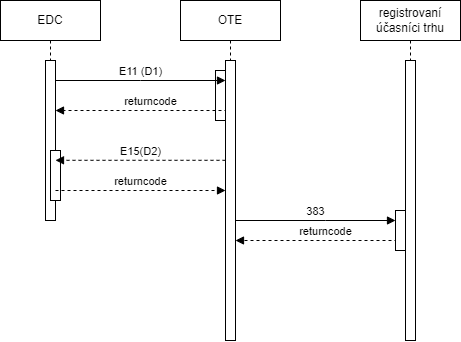 Messages sent in communication:E11 and 383 message structure:Sample xml of E11 message:Sample xml message 383:Queries on EAN master data assigned to a sharing groupIn the case of a query on the master data of an EAN assigned to a sharing group, a full master data extract is returned to the registered market participant, which includes, if the EAN is assigned to a sharing group, the attributes informing about the assignment of the EAN to the sharing group, i.e. the "sg-id" and "sg-type" attributes. These attributes will also be added to the master data dump on the OTE portal.Sending measurements from the PDS and measurements taking into account sharing from the EDCAfter registering the EAN to a sharing group, a profile is created on the EAN in CS OTE for sending measurement data with the EDC sharing taken into account. Thus, on each EAN registered in the sharing group there will be 2 sets of profiles, a set of type "A" for sending measurements by the DSO and a set of type "S" for sending measurements with consideration of sharing from EDCs.The identical scenario for sending metering data that is used for sending metering data by the DSO is used for the communication of metering data and metering data taking into account sharing.The standard data status dial will be used when sending both measurement data and measurement data with sharing taken into account:Sets of profiles for individual EAN typesDelivery-type 0001:Subscription-type 0002Sending 121 message with measurements from PDS/PPS (data description to CT: msgcode 232)When the metered data is sent by the DSO, OTE sends a copy (msgcode 232) of the received metered data to the market participants. This description contains only type A profiles, it does not contain type S profiles.Sending 121 message with measurement taking into account sharing from EDC (data description to CT: msgcode 232)When EDCs send metering data with sharing taken into account, OTE then sends a copy (msgcode 232) of the metering data with sharing taken into account to the market participants. In this description only S profiles are included, it does not include A profiles.Description sent by OTE to the market participant's query (query 131 and reply message 232)In the case of a market participant query (msgcode 131) for measurement data for an EAN that is involved in a sharing group, both sets of profiles are sent to the market participant in the response (msgcode 232), i.e. both the set of measurement data of type A and the set of measurement data taking into account the sharing of type S. In case the sharing is not present for the whole query period, the response will return the measurement data on type A profiles for the whole query period, and the data on type S profiles only for the period when the EAN was part of the sharing group.Messages sent in communication:Sample xml message 121 sent by EDC:OTE report numberVerbal descriptionXSD templateE11EAN registration to sk. Share MASTERDATA.xsdE15Error message/receipt confirmationRESPONSE.xsd383Description of EAN registration to Share gropupMASTERDATA.xsdAttribute in xmlmeaning ofstructureExampleext-uiEANEan18859182400610631378date-fromDate fromDate2024-07-31date-toDate toDate2024-09-30sg-idUnique sharing group identifier - assumption a fixed length number of 10 charactersString(10)0000000001sg-typetype of sharing group:01 - Community02 - customer/manufacturer to himself, to another customer, or within a PM03 - HDSString(2)01Status codeDescription46Valid value99Alternate valid value66Alternative provisional value00Value not filled inProfile markingProfile descriptionA11Supply to the distribution system measured by the distribution system operatorS11Measurement taking into account sharing sent by EDCProfile markingProfile descriptionA12Consumption from the distribution system measured by the distribution system operatorS12Measurement taking into account sharing sent by EDCOTE report numberVerbal descriptionXSD template121Actual waveform data CDSDATA.xsd222Confirmation/error on receipt of actual waveform dataRESPONSE.xsd131Request to send data for invoicingCDSREQ.xsd232Actual data for invoicingCDSDATA.xsd